Министерство социальной защиты Алтайского краяКГБУСО «Краевой кризисный центр для женщин»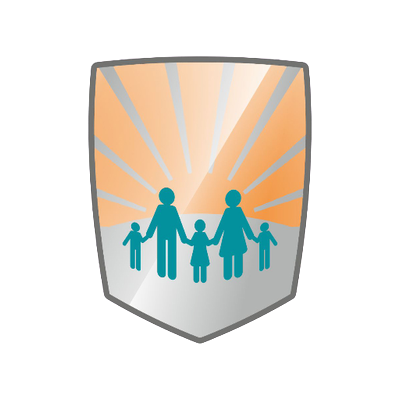 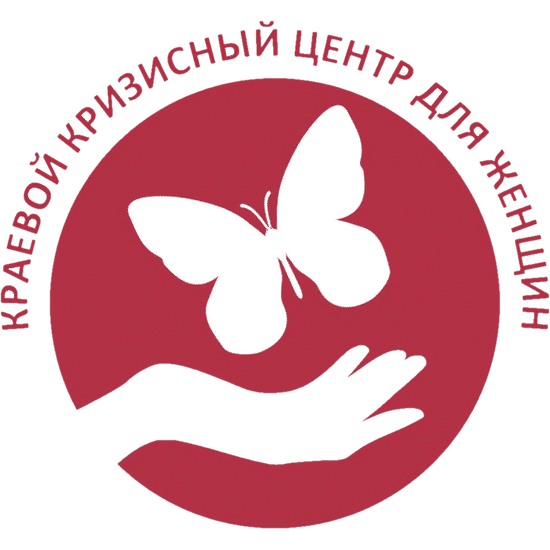 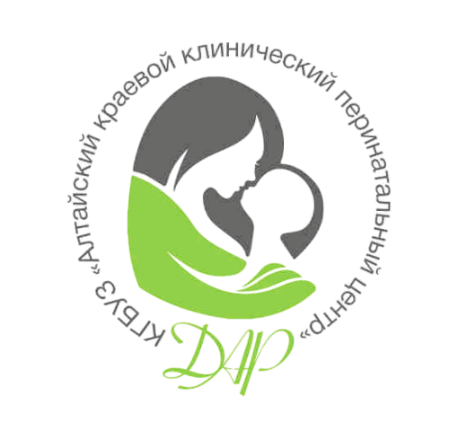 Алгоритм межведомственной работы с беременными женщинами/роженицами «группы риска» или находящихся в СОП КГБУЗ «Алтайский краевой клинический перинатальный центр «ДАР» и учреждениями социального обслуживания Алтайского края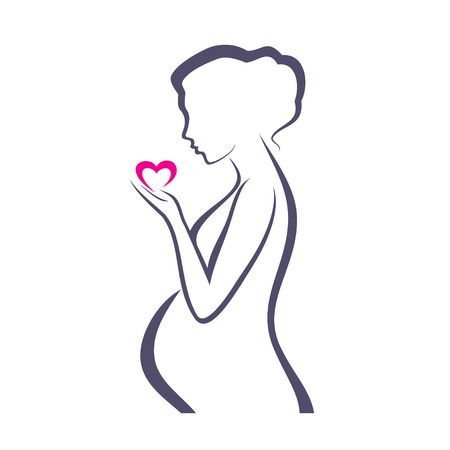 г. БарнаулОсновная информация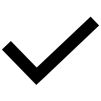 Цель: Предотвращение отказа от новорожденного ребенка в родильном доме. 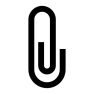 Задачи:1. Выявление женщин, изъявивших устное или письменное намерение отказаться от новорожденного ребенка или неуверенных в решении сохранить ребенка; 2. Изучение ситуации и выяснение мотивов отказа женщины от новорожденного ребенка; 3. Организация комплекса мер, направленных на поддержку семьи ребенка, в случаях, когда мать (или ее родственники, представители ближайшего окружения) сохранили ребенка в семье и нуждаются в поддержке. 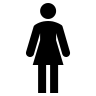 Целевая группа: Женщины с выявленным риском рождения ребенка с патологией; 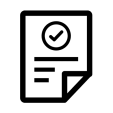 Ожидаемые результаты: Выполнение алгоритма оказания помощи женщине, имеющей риск рождения ребенка с патологией; Сохранение кровной семьи для новорожденного ребенка; Снижение количества отказов женщин от новорожденных детей в Алтайском крае.План работыЭтап 1: Выявление женщин с риском вынашивания ребенка с патологией (уровень учреждений родовспоможения)Цель: Выявить женщину с риском вынашивания ребенка с патологией       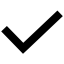 Документооборот: Журнал записи информации ослучаяхвозможного отказа от новорожденного ребенка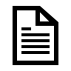 Содержание деятельности:Выявление женщинс риском вынашивания ребенка с патологиейВыявление женщины специалистом медицинской организации.Передача информации о выявленном случае в КГБУСО «Краевой кризисный центр для женщин» по телефону 34-22-55, в рабочие дни с 09:00  до 17:30  Передаваемая информация должна содержать: сведения о женщине (Ф.И.О. возраст, дата предполагаемых родов, информация о     предыдущих родах, место фактического проживания);сведения о специалисте, передающего сигнал (ФИО, должность, контактный телефон).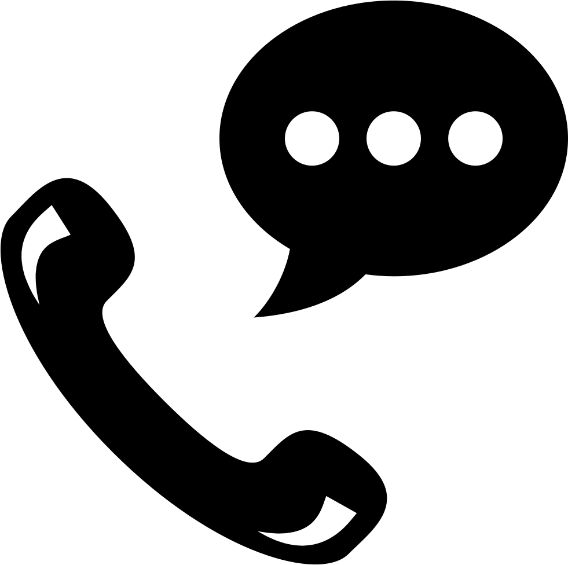 Этап 2: Реагирование на случай (уровень учреждения социального обслуживания)Цель:Обеспечить необходимые меры для выяснения ситуацииДокументооборот: Журнал приема информации, cигнальный листСодержание деятельности:Прием информации о выявленном случаеРегистрация информации о случаеПри поступлении звонка специалист обязан зарегистрировать поступление информации в специальный журнал приема информации о случаях. Оценка экстренности выезда к женщинеСпециалист на основании полученной информации, определяет насколько оперативно необходимо начать работу с женщиной. Принятие решения о назначении ответственного специалистаНазначается ответственный за ведение дела по поступившему случаю. Назначение фиксируется в журнале приема информации и сигнальном листе.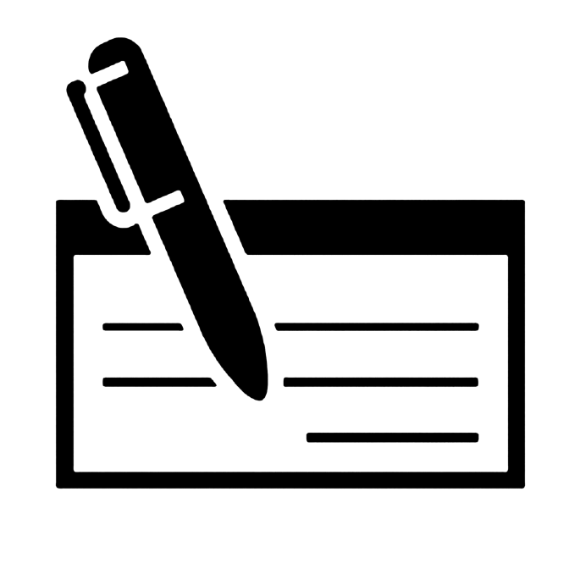 Этап 3: Выяснение ситуации и мотивов предполагаемого отказа от госпитализации, психологического состоянии женщины, включение семьи в работу (этап на уровне учреждения социального обслуживания)Цель:Обеспечить необходимые меры для выяснения ситуации, в результате которых, женщина вовлекается в работуСодержание деятельности:Выезд к женщине. Выезд осуществляется в течении недели с момента поступления сигналаБеседа с женщинойВ рамках встречи специалист осуществляет проверку случая, диагностику состояния женщины, оценку реабилитационных возможностей женщины, сбор информации о ситуации женщины, ее жизни, отношения к ситуации. По окончанию беседы информация о факторах риска и причинах заносится в сигнальный лист.Реализация комплекса мер по сохранению ребенка в семье.Специалист предлагает женщине сотрудничество по сохранению ребенка. В случае если сама женщина отказывается от совместной работы, ее родственное и/или близкое окружение может рассматриваться как возможный ресурс. Информация о согласии женщины или ее родственников к совместной работе заносится в сигнальный лист, а также информировании женщины о возможности проживания в социальной гостинице и получении услуг кризисного центра.Принятие решения об открытии случаяРабота с женщиной до родов специалистов кризисного центра для женщин и специалистов комплексных центров.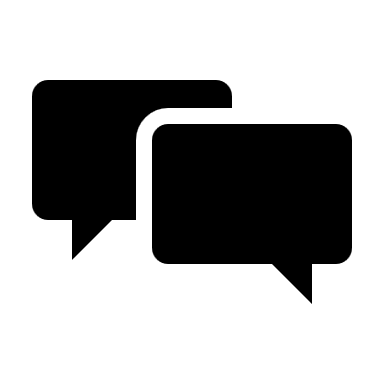 